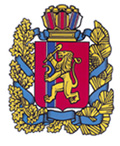 Каменский сельский Совет депутатовМанского района Красноярского краяпроект   РЕШЕНИЕ  2023 г.                   с. Нижняя Есауловка                                                                  № О внесении изменений и дополнений в Устав Каменского сельсовета  Манского района Красноярского края В целях приведения в соответствие с  действующим законодательством, на основании Федерального закона от 06.10.2003  №131-ФЗ «Об общих принципах организации местного самоуправления в Российской Федерации», руководствуясь статьями 23, 27 Уставом Каменского сельсовета Манского района Красноярского края, Каменский сельский Совет депутатов Манского района Красноярского края РЕШИЛ:1. Внести в Устав Каменского сельсовета Манского района Красноярского края следующие изменения и дополнения:1.1. в статье 7 «Вопросы местного значения сельсовета» пункт 1 дополнить подпунктом 34 следующего содержания:«34) осуществление выявления объектов накопленного вреда окружающей среде и организация ликвидации такого вреда применительно к территориям, расположенным в границах земельных участков, находящихся в собственности сельсовета.»;               1.2. статью 13 «Глава сельсовета» пункт 2 дополнить подпунктом 7  следующего содержания:«11. Глава сельсовета  освобождается от ответственности за несоблюдение ограничений и запретов, требований о предотвращении или об урегулировании конфликта интересов и неисполнение обязанностей, установленных настоящим Федеральным законом от 06.10.2003 N 131-ФЗ  "Об общих принципах организации местного самоуправления в Российской Федерации» и другими федеральными законами в целях противодействия коррупции, в случае, если несоблюдение таких ограничений, запретов и требований, а также неисполнение таких обязанностей признается следствием не зависящих от него обстоятельств в порядке, предусмотренном частями 3 - 6 статьи 13 Федерального закона от 25 декабря 2008 года N 273-ФЗ "О противодействии коррупции".»;1.3. статью 28 «Депутат Совета депутатов» дополнить пунктом 8 следующего содержания: «8. Депутат  освобождается от ответственности за несоблюдение ограничений и запретов, требований о предотвращении или об урегулировании конфликта интересов и неисполнение обязанностей, установленных настоящим Федеральным законом от 06.10.2003 N 131-ФЗ  "Об общих принципах организации местного самоуправления в Российской Федерации» и другими федеральными законами в целях противодействия коррупции, в случае, если несоблюдение таких ограничений, запретов и требований, а также неисполнение таких обязанностей признается следствием не зависящих от него обстоятельств в порядке, предусмотренном частями 3 - 6 статьи 13 Федерального закона от 25 декабря 2008 года N 273-ФЗ "О противодействии коррупции". ».          2. Поручить главе Каменского сельсовета Манского района Красноярского края направить решение в Министерство юстиции Российской Федерации для государственной регистрации.3.  Настоящее Решение о внесении изменений и дополнений в Устав Каменского сельсовета подлежит официальному опубликованию после его государственной регистрации и вступает в силу в день, следующий за днем официального опубликования.4. Обязать главу Каменского  сельсовета  опубликовать зарегистрированное Решение о внесении изменений и дополнений в Устав сельсовета в течение семи дней со дня поступления из Управления Министерства юстиции Российской Федерации по Красноярскому краю уведомления о включении сведений о настоящем Решении в государственный реестр уставов муниципальных образований Красноярского края.Председатель Каменского                                          Глава Каменского  сельского Совета депутатов           			      сельсовета____________   Т.Н. Калгина			                ________Ф.К. Томашевский